Publicado en  el 27/12/2016 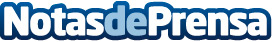 Fallece Vera Rubin, científica que descubrió pruebas de materia oscura, a los 88 añosAdemás de la astrónoma, que fue la 'eterna' nominada al Nobel de Física, también falleció Deborah Jin, que descubrió una nueva fase de la materia: el condensado fermiónicoDatos de contacto:Nota de prensa publicada en: https://www.notasdeprensa.es/fallece-vera-rubin-cientifica-que-descubrio Categorias: Sociedad Astronomía http://www.notasdeprensa.es